Estate	Planning Council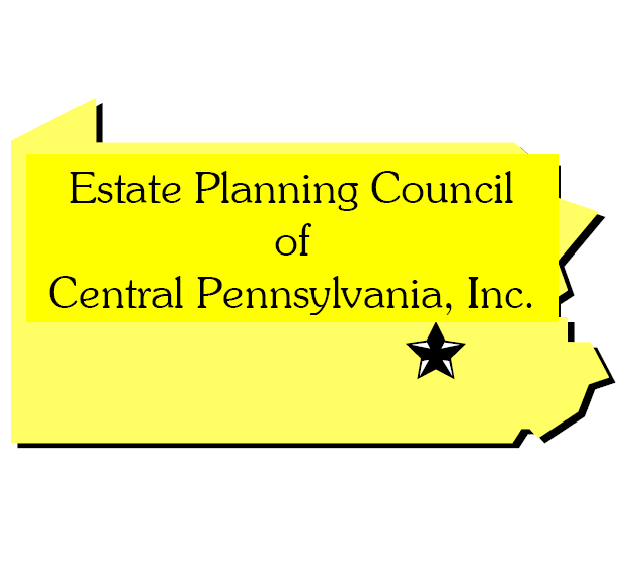 					      of					Central Pennsylvania, Inc.1131 Sandpiper CourtMechanicsburg, PA  17050Phone & Fax: 717-317-9117E-mail: epccentralpa@gmail.comVisit our website at www.epccp.org2018-19 MEMBERSHIP APPLICATION AND RENEWAL FORMCopy this form and share it with your colleagues.Thank you for your continued support of the Estate Planning Council of Central PA, Inc.	Date _______________	New Member					    Referred by: __________________________	Renewal MemberName _________________________________		Entity Name ____________________________YOUR COMPANY WEBSITE:_____________________________________________________________	Check here if you would like your information to remain the same as last year.Title __________________________________		Entity Address ________________________Designation ___________________________		City, Zip _____________________________Telephone ____________________________		Fax __________________________________E-Mail Address ________________________Please check one of the following membership categories:	Accountants	Attorneys	Insurance & Financial Advisors	Trust Officers	Related Professionals (specify)____________________	_____   I am interested in serving on a committee of the Council._____   My firm is interested in sponsorship options in 2018-19.One-year membership is $100.00 (May 1, 2018 to April 30, 2019.)One-year membership PLUS all 4 Meetings Prepaid is $320.00.Please make your check payable to Estate Planning Council of Central PA, Inc.Mail to: EPC, 1131 Sandpiper Court, Mechanicsburg, PA  17050 Membership registration by credit card is available on our website at www.epccp.org. Payments by check must be mailed to the above address.